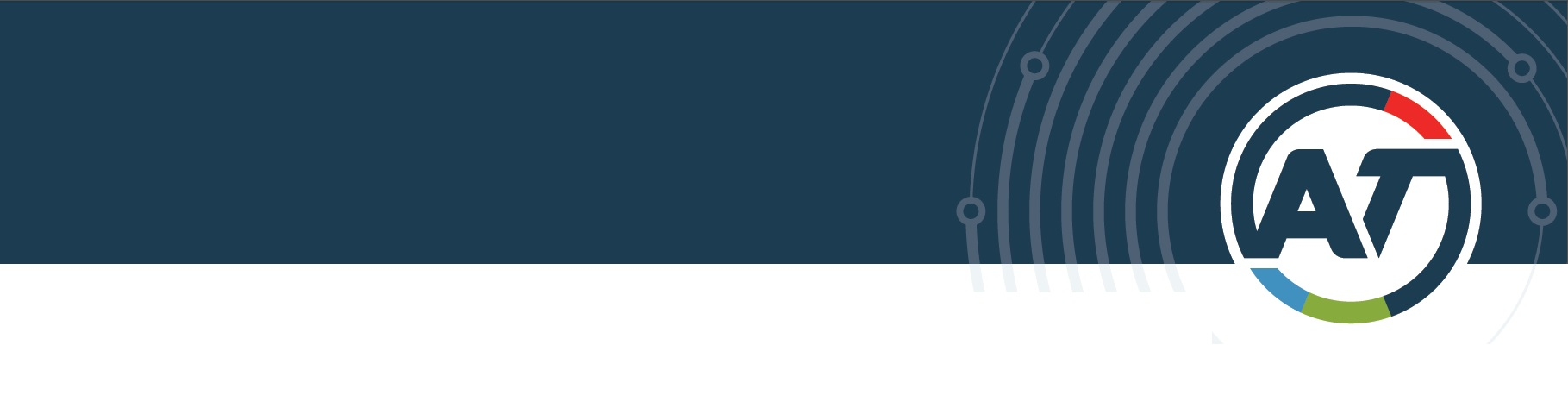 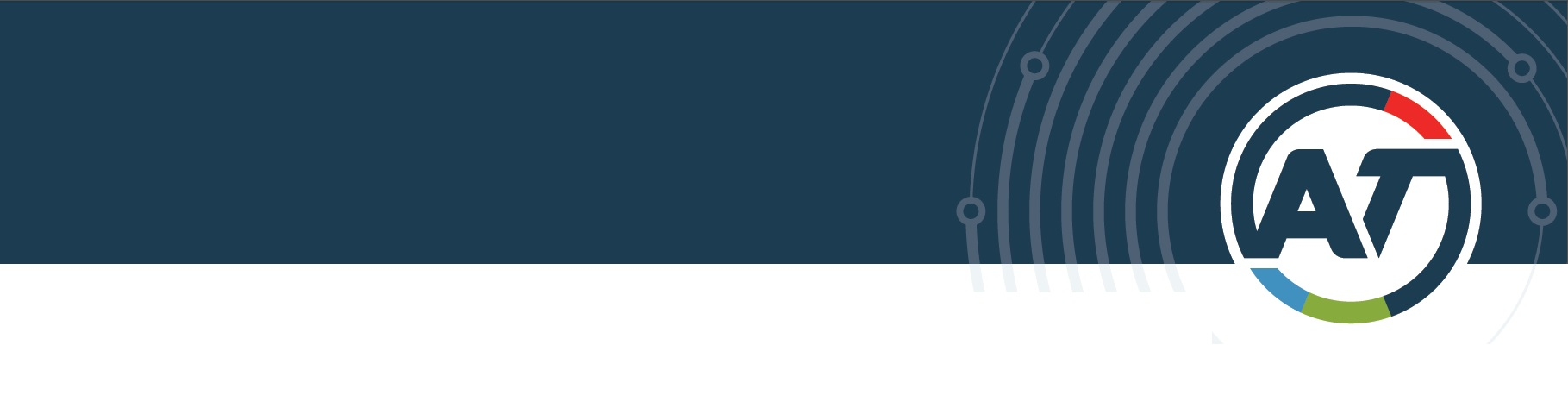 Do you have neighbours affected by this application?  If yes, were you able to secure their consent?  Please submit signed Affected Landowner Consent form if applicable. (Hyperlink to ALC)Site plan for livestock activity and any infrastructure/building requirements:APPLICANT DETAILS:APPLICANT DETAILS:APPLICANT DETAILS:APPLICANT DETAILS:Name/s:Complete Address:Telephone No:Mobile No:Email Address:Applicant is adjoining landowner.        Yes         NoApplicant is adjoining landowner.        Yes         NoApplicant is adjoining landowner.        Yes         NoApplicant is adjoining landowner.        Yes         NoEmergency Contact:Emergency Contact:Emergency Contact:Emergency Contact:Name/s:Telephone No:Mobile No:Livestock Grazing, Tethering or Locating DetailsLivestock Grazing, Tethering or Locating DetailsLivestock Grazing, Tethering or Locating DetailsLivestock Grazing, Tethering or Locating DetailsNumber of livestock:Type of livestock:Proposed location/s of the livestock:Proposed location/s of the livestock:Proposed location/s of the livestock:Proposed time and duration of livestock activity:Proposed time and duration of livestock activity:Proposed time and duration of livestock activity:Proposed methods to confine livestock:Proposed methods to confine livestock:Proposed methods to confine livestock:Proposed methods to confine livestock:Proposed methods to prevent any damages:Proposed methods to prevent any damages:Proposed methods to prevent any damages:Proposed methods to prevent any damages:Infrastructure or building requirements:Infrastructure or building requirements:Infrastructure or building requirements:Infrastructure or building requirements:Signature of applicant:Date: 